Teacher: _________________					Coach: ________________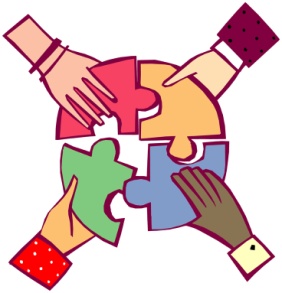 Partnership Agreement forInstructional Coach & Teacher Purpose of partnership: 1: To improve the craft of teaching 2: To improve student learningBest time to meet on Tuesday-Friday: _________________________________Basic AgreementsPlanning StrategiesWhat is one way you would like to show leadership or build on the leadership you have shown to assist in spreading lateral capacity and building on the culture of sharing at Lochearn School? How will we know about student achievement in your classroom based off of a personal growth plan goal or a grade team goal? What data will we collect?How do you want me to interact with you? (e-mail, preps, before school)How will we co-plan to meet the needs of your goals? How will we implement demo lessons / partner teaching/visits with feedback in your classroom?Are there any resources or materials that you need at this time? If so, how can I help you with that?Where do we want to start in your classroom? What are our priorities (choose three priorities you have from the coaching menu at this time- be specific)